1975 Cessna 310RN77FA Ser#310R00446410 Total Time Since New LE: 1361 Since Factory Remanufactured EngineRE: 46 Since Factory Remanufactured EngineAvionics/Equipment: Bendix King HSIAirspeed indicator (knots)KLN88 LORANKR87 ADFBendix King DMEKT76A TransponderCollins 250 Audio PanelBendix RadarDual Collins VHF-251 CommDual Collins VIR-351 NavCessna AmmeterCessna 400A Navomatic Autopilot163 Gallons Usable FuelDirectional GyroCollins Nav IndicatorWing De-ice BootsProp De-iceWindshield De-ice6 Place Intercom3 Light Marker BeaconInflatable Door SealCourtesy LightsCabin HeaterDavtron ClockOAT Indicator with Density Altitude 12V auxiliary power outlet EGT Gauge Engine Nacelle Storage Nose Baggage Storage Exterior: Allover White with Dark Blue and Medium Blue StripesInterior: 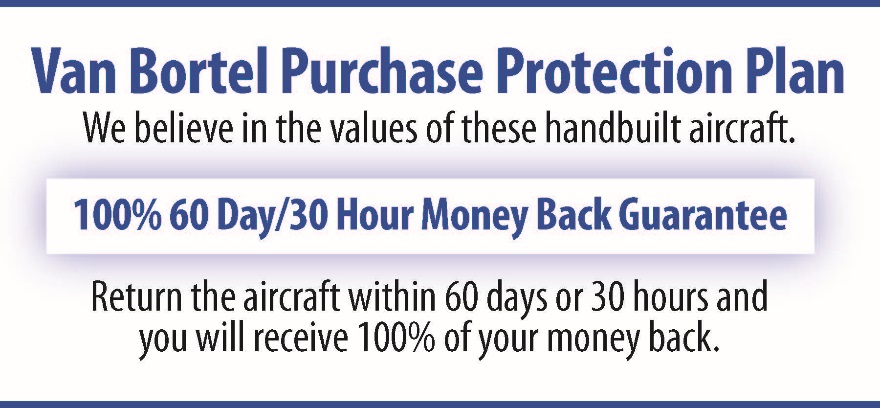 Blue SeatsUseful Load: 1899 lbsPrice: $109,500$973 Per Month$21,900 Down Payment, Balance of$87,600 10 Yr. Simple Interest Loan, 5.99%Fixed for 10 yrs. No Prepayment PenaltyAll Specifications Subject To Verification Upon Inspection